漫画学院线上课程学习方案一、漫画专业2019级线上课程学习方案（详见附件1）二、漫画专业2018级线上课程学习方案（详见附件2）三、漫画专业2017级线上课程学习方案（详见附件3）四、绘画专业2017级线上课程学习方案（详见附件4）附件1：《中外漫画史》课程线上学习方案一、课程基本信息二、线上课程学习内容三、线上课程学习形式QQ网络线上音频直播授课。课前资源与教学任务布置学生提前预习，课中根据教学内容设定讨论环节，讨论内容，促进学生交流学习，课后QQ线上辅导、答疑。四、线上课程教学安排1-4周（3月2日——3月27日），8节/周，2节/天。完成全部学时：32。五、作业和考核要求1.阶段测验完成一次阶段测验：一部优秀漫画读后感。要求能够分析优秀漫画的创作特点，观点鲜明，能够结合当代漫画创作趋势，800字左右。2.课后作业需要上交课后作业三次，以小论文形式完成。课后作业一：中国漫画发展为例，分析中国近期漫画发展态势。课后作业二：各国漫画发展为例，分析各国近期漫画发展态势。课后作业三：以漫画作品为例，分析中日欧动漫特征差异。通过对中外动漫发展历史的学习，归纳中外动漫特点。要求论述完整，层次清晰，理论与实例分析相结合，字数在1000字以上。3.线上学习考核要求：课前检查学生在线状态，网络课上随机签到，课堂提问互动情况评定平时成绩，三次平时作业根据作业成绩评定表要求严格考核。该门课程为考查课，采用五级分制（优秀、良好、中等、及格、不及格）评定成绩。其中网络出勤、网上互动占总成绩的20%，阶段测验占总成绩的30%，三次作业累计成绩作为期末考核成绩，占总成绩的50%。六、监管方式1.线上签到，检验学生在线状态。2.线上随机布置小测验，监控学习听讲状态。七、线上教学、考勤、辅导、答疑形式1.利用QQ群功能进行线上教学，教学期间学生禁言。2.教师线上随机考勤，检验学生学习状态。
   3.根据赏析、分析部分内容，在线完成相关思维导图。
   4.辅导为学生在群上以接龙形式进行提问，老师统一答疑，对学生上交作品，进行一对一私聊交流。    八、微课或视音频资料根据课程内容，教师提供语音直播录音，课程赏析、分析内容用视频或网址链接。
https://www.bilibili.com/video/av17792043/?p=1
https://www.bilibili.com/video/av34262677/?p=1
https://www.bilibili.com/video/av19755404/?p=1
https://www.bilibili.com/video/av19755878/?p=1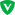 https://www.bilibili.com/video/av14272630/?p=1https://www.bilibili.com/video/av7843411/?p=1https://www.bilibili.com/video/av28276693/?p=1等相关视频资料。九、线上教学应急预案线上授课采用腾讯课堂方式进行讲授，同时，做好预备方案的准备工作，如出现学生网络中断与延迟的问题每节课老师将会进行录制音频，当课程讲述结束之后，将录制的音频文件发送到群共享或百度云盘中供学生进行重复学习。若教师出现网络中断问题，即采用手机微信授课形式进行语音回复，保证上课内容完整。《PS数字绘画基础》课程线上学习方案一、课程基本信息二、线上课程学习内容第一章 数字绘画基础入门   理论4学时第一节 PS基础工具介绍与应用第二节 PS的图层应用第二章 数字绘画图像处理 理论6学时第一节 PS滤镜使用技巧第二节 PS图像后期处理第三节 质感与特效处理第三章 PS人物绘画技法  理论6学时第一节 钢笔路径使用技巧第二节 线稿绘制与提取第三节 数字绘画综合上色技法三、线上课程学习形式QQ网络线上音频直播授课，课前资源与教学任务布置学生提前预习，课中案例实操解析，课堂实操练习，总结布置发布作业内容，课后QQ线上辅导、答疑。四、线上课程安排第1-4周（3月2日——3月27日），4节/周，2节/天。完成理论学时：16学时。五、作业和考核要求1.线上课程作业作业一：完成一张漫画角色线稿绘制。要求线稿流畅，修线完整，无噪点，不限作品表现形式。A4纸，300分辨率。作业二：完成一幅以水彩风格或油画风格为主的单幅漫画作品。要求原创作品，画面风格鲜明，体会不同工具的效果并掌握滤镜等工具的基本操作，产生相应的图像特效。A4纸，300分辨率。一次阶段测验画面提线。要求熟练运用钢笔工具，进行画面线条的绘制，完成提线工作，A4大小，300分辨率，jpg格式上交。2.线上学习考核要求：课前检查学生在线状态，网络课上随机签到，课堂提问互动情况以及作业沟通指导情况评定平时成绩，三次平时作业根据作业成绩评定表要求严格考核。该课程为考查课，采用五级分制（优秀、良好、中等、及格、不及格）评定成绩。其中出勤（网络上课出勤与课堂出勤）占总成绩的20%（网络上课出勤占总成绩的10%，课堂出勤占总成绩的10%），两次阶段测验占总成绩的30%（第一次网络阶段性测验占总成绩的15%，第二次课上实践阶段性测验占总成绩的15%），三次作业累计成绩作为期末考核成绩，占总成绩的50%（第一次网络作业占总成绩的15%，第二次网络作业占总成绩的15%，第三次作业占总成绩的20%）。注：在家里没有电脑的个别学生，第一次网络阶段性测验作业和前两次网络作业暂时上交手绘线稿，待回校后再上交电子版作业。六、监管方式1.线上签到，检验学生在线状态。 2.线上随机布置小测验，监控学习听讲状态。七、线上教学、考勤、辅导、答疑形式1.利用QQ群功能进行线上教学，教学期间学生禁言。2.教师线上随机考勤，检验学生学习状态。3.根据赏析、分析部分内容，在线完成相关思维导图。4.辅导为学生在群上以接龙形式进行提问，老师统一答疑，对学生上交作品，进行一对一私聊交流。八、微课或视音频资料根据课程内容，教师提供语音直播录音，课程赏析、分析内容用视频或网址链接。九、实践环节将统一回到学校继续进行授课注意：19级选修课课程统一开在后8周。十、线上教学应急预案线上授课采用腾讯课堂方式进行讲授，同时，做好预备方案的准备工作，如出现学生网络中断与延迟的问题每节课老师将会进行录制音频，当课程讲述结束之后，将录制的音频文件发送到群共享或百度云盘中供学生进行重复学习。若教师出现网络中断问题，即采用手机微信授课形式进行语音回复，保证上课内容完整。附件2：《漫画剧本》课程线上学习方案                 一、课程基本信息 二、线上课程学习内容第一章 漫画剧本的创意与策划    8学时（理论4学时，课内实践4学时）第一节 漫画剧本的类型与主题第二节 漫画剧本创作要素第三节 漫画剧本创意   第四节 漫画剧本策划第二章 漫画剧本的叙事策略   10学时（理论6学时，课内实践4学时）第一节 漫画剧本写作的原则、基本规律第二节 漫画剧本写作的结构、形式第三节 不同类型漫画的剧作策略第三章 漫画剧本的写作   理论6学时 第一节 漫画剧本写作的流程与方法第二节 漫画剧本写作技巧与具体分析第三节 漫画剧本写作格式与改编脚本三、线上课程学习形式QQ网络线上音频直播授课，课前资源与教学任务布置学生提前预习，课中案例分析，主题讨论，总结布置发布作业内容，课后QQ线上辅导、答疑。四、线上课程安排1-4周（3月2日——3月27日），6节/周，2节/天。线上共完成24学时；其中理论学时：16学时，实践学时：8学时。开学后完成其余12学时实践指导。线上实践学时采用QQ群，线上分组或者一对一进行漫画剧本实践的相关文件修改反馈与指导。五、作业和考核要求1.线上作业作业一：完成三份剧本设计文案。要求字数不少于1500字，Word文档书写，以电子稿形式上交。文案内容为一份条形漫画，二个故事漫画剧本的主题、类别、情节设计及剧情大纲、角色文字设定，其中条形漫画设计文案要结合当前形势。作业二：完成一份（含至少四条）条形漫画文学剧本，两篇短篇漫画文学剧本。要求剧本题材依据市场或展赛项目合规范要求进行主题定位作，其中条形漫画设计文案要结合当前形势，要符合漫画剧本创作格式要求。word文档书写，以电子文稿形式上交。作业三：完成一份（含至少四条）条形漫画文字脚本，两篇短篇漫画文字脚本。要求符合短篇脚本创作格式要求，每篇12-24页。word文档书写，以电子文稿形式上交。课外作业：完成一份漫画剧本调研报告。要求字数不少于1000字，Word文档书写，以电子稿形式上交。报告内容重点分析行业内不同主题、类型漫画剧本的情节设计方法、故事线的安排及角色设定特点等。线上学习考核要求：课前检查学生在线状态，网络课上随机签到，课堂提问互动情况以及作业沟通指导情况评定平时成绩，三次平时作业根据作业成绩评定表要求严格考核。《漫画剧本》课程为试卷类考试课，采用百分制评定成绩。平时考核成绩（包括网络上课出勤、课堂出勤、课堂讨论等）占总成绩的30%；平时三次作品累计与调研报告成绩作为网络课程的实践考核成绩，占总成绩的30%；期末设计考核占总成绩的40%。六、监管方式1.线上签到，检验学生在线状态。 2.线上随机布置小测验，监控学习听讲状态。七、线上教学、考勤、辅导、答疑形式1.利用QQ群功能进行线上教学，教学期间学生禁言。2.教师线上随机考勤，检验学生学习状态。3.根据赏析、分析部分内容，在线完成相关思维导图。4、辅导为学生在群上以接龙形式进行提问，老师统一答疑，对学生上交作品，进行一对一私聊交流。八、微课或视音频资料根据课程内容，教师提供语音直播录音，课程赏析、分析内容用视频或网址链接。其它剩余12学时的实践环节将统一回到学校继续进行授课。注意：18级选修课课程统一延后，开在3月20日后，根据实际情况进行合理调整。根据网课授课安排，漫画分镜头设计课程由原来的4周，变为5周。开课时间为返校教学周第2-6周授课（2-5周，10课时/周。第6周8课时/周。）十、线上教学应急预案线上授课采用腾讯课堂方式进行讲授，同时，做好预备方案的准备工作，如出现学生网络中断与延迟的问题每节课老师将会进行录制音频，当课程讲述结束之后，将录制的音频文件发送到群共享或百度云盘中供学生进行重复学习。若教师出现网络中断问题，即采用手机微信授课形式进行语音回复，保证上课内容完整。附件3 ：   《商业漫画项目鉴赏》线上学习方案一、课程基本信息二、线上课程学习内容第一章中国漫画发展史   两周 理论8学时第一节 中国漫画发展历程第二节 香港漫画发展概况第三节 台湾漫画发展概况第二章 日本漫画发展史  两周 理论8学时第一节 日本的漫画先驱第二节 西风东渐时期的日本漫画第三节 明治维新时间的漫画新貌三、线上课程学习形式统一上课时间网络微信线上音频直播授课，PPT图片分讲，线上互动答疑问，微信共享资料信息；课前分享教学相关资源（音频、PPT、以及相关资料来源）与教学任务布置，学生提前预习课程内容，课中采用互动、提问、调查手段丰富教学内容，课后微信线上辅导、答疑。四、线上课程安排第1-4周（3月2日——3月27日），4节/周。完成理论学时：16学时。五、作业和考核要求作业一：通过对中日优秀漫画鉴赏，完成一篇针对优秀漫画案例分析。项目书格式正确，Word文档，800字以上，以电子文稿形式上交。第一次阶段测验：针对漫画封面的创意特点，自拟主题进行原创商业漫画封面草图设计。A4尺寸，创作材料不限。线上学习考核要求：线上课程部分要求学生完成两次作业测验，以文字报告形式手写完成，拍照上交，教师根据评分标准给出成绩。算作两次平时作业成绩，同时通过qq视屏连线，线上完成中期阶段性考核，考核通过手绘形式为主，拍照上交内容，算作中期考核成绩。本课程为考查课，采用五级分制评定成绩。其中平时成绩（包括网络上课出勤、课堂出勤、课堂讨论等）占总成绩的20%，两次阶段测验占总成绩的30%，四次作业（含线上作业一次）累计成绩作为期末考核成绩，占总成绩的50%。六、监管方式1.线上签到，检验学生在线状态。 2.线上鉴赏，随机布置小测验，监控学习听讲状态。七、线上教学、考勤、辅导、答疑形式1.利用QQ群功能以及腾讯课堂进行线上教学，教学期间学生禁言。2.教师线上随机考勤，检验学生学习状态。3.根据赏析、分析部分内容，在线完成相关知识点作业。4.辅导为学生在群上以接龙形式进行提问，对于普遍问题，老师统一答疑，对学生个别问题，进行一对一私聊交流。八、微课或视音频资料根据课程内容，教师提供语音直播录音，课程赏析、分析内容用视频或网址链接。九、线上教学应急预案线上授课采用腾讯课堂方式进行讲授，同时，做好预备方案的准备工作，如出现学生网络中断与延迟的问题每节课老师将会进行录制音频，当课程讲述结束之后，将录制的音频文件发送到群共享或百度云盘中供学生进行重复学习。若教师出现网络中断问题，即采用手机微信授课形式进行语音回复，保证上课内容完整。    《商业漫画项目创作实践》课程线上学习方案一、课程基本信息二、线上课程学习内容第一部分，商业漫画项目创作实践前期设计阶段一，故事漫画、条形漫画、绘本漫画、图文插画产业项目剧本撰写、项目创作风格、项目角色设计、场景概念设计（第一周，理论学时4学时）步骤一，确定小组创作项目，项目组确定成员，及分工情况。步骤二，确定剧本为短片剧本撰写。步骤三，撰写剧本大纲，研讨剧本情节。（第二周，理论学时2学时）步骤四，大纲确定后，进入人物文字设定。步骤五，完善剧本大纲及人物文字设定部分，研讨剧本情节。（第三周，理论学时4学时）步骤六，确定漫画以及漫画绘本创作风格。步骤七，人物设定符合剧情，符合时代特征。步骤八，符合时代的场景设定，及细节规划。    第二部分，商业漫画项目创作实践中期设计阶段二，故事漫画、条形漫画、绘本漫画、图文插画产业项目画面版式构图或分镜头脚本设计。（第四周，理论学时2学时）步骤一：运用clipstudio、photoshop、sai软件将文字脚本进行画面版式构图或分镜头脚本设计与绘制。三、线上课程学习形式理论：统一上课时间网络微信线上音频直播授课，PPT图片分讲，线上互动答疑问，微信共享资料信息；实践：微信分组建群，线上分小组进行项目实践的相关文件修改反馈与指导。课前分享教学相关资源（音频、PPT、以及相关资料来源）与教学任务布置，学生提前预习课程内容，课中采用互动、提问、调查手段丰富教学内容，课后微信线上辅导、答疑并组织上交项目创作成果。四、线上课程安排第1-4周（3月2日—3月27日），20节/周。（项目数量不变）第一周：线上完成理论学时4学时，线上分组实践创作指导16学时。第二周：线上完成理论学时2学时，线上分组实践创作指导18学时。第三周：线上完成理论学时4学时，线上分组实践创作指导16学时。第四周：线上完成理论学时2学时，线上分组实践创作指导18学时。如执行此方案，原定教学周17周（含机动周）将增至19周。1.平台教学线上授课4周+返校授课13周共计17周教学周；2.增加2周教学周（校历14周、15周为机动周安排下学期新项目或延续项目）；3.返校校历第16周进行考试。五、作业和考核要求作业：完成项目前期设计剧本撰写、完成角色及场景设计、完成画面版式构图及分镜头脚本。留存电子作业。要求剧本内容创新，风格清晰，造型设计严谨，画面版式构图或分镜脚本设计合理并具有形式美感。线上学习考核要求：线上实践课程成绩将根据各项目组通过网络线上所上交项目内容，纳入平台总成绩的前期考核成绩中，根据剧本、人设、分镜质量依据评分标准给出明确成绩。其中线上课程部分实践项目成果算作前期考核成绩。本课程为非试卷类考试课，采用五级分制评定成绩。平时考核成绩（包括网络上课出勤、课堂出勤、课堂讨论等）占总成绩的30%；前、中、后期三次作品累计与调研报告成绩作为网络课程的实践考核成绩，占总成绩的30%；期末听课会看占总成绩的40%。六、监管方式1.线上签到，检验学生在线状态。 2.线上随机布置小测验，监控学习听讲状态。七、线上教学、考勤、辅导、答疑形式1.利用QQ群功能以及腾讯课堂进行线上教学，教学期间学生禁言。2.教师线上随机考勤，检验学生学习状态。3.根据创作流程要求，在线完成相关理论讲解。4.辅导为学生在群上以接龙形式进行提问，老师统一答疑，对学生上交作品，进行小组对小组私聊交流。八、微课或视音频资料根据课程内容，教师提供ppt课件，语音录音。九、线上教学应急预案线上授课采用腾讯课堂方式进行讲授，同时，做好预备方案的准备工作，如出现学生网络中断与延迟的问题每节课老师将会进行录制音频，当课程讲述结束之后，将录制的音频文件发送到群共享或百度云盘中供学生进行重复学习。若教师出现网络中断问题，即采用手机微信授课形式进行语音回复，保证上课内容完整。附件4：      《主题性商业油画创作》课程线上学习方案一、课程基本信息二、线上课程学习内容第一章 商业油画鉴赏   两周 理论8学时第一节 泛希腊时期艺术作品鉴赏第二节 古典主义时期油画鉴赏 文艺复兴时期油画鉴赏印象派时期油画鉴赏近现代油画鉴赏当代油画鉴赏第二章 商业油画研究 两周 理论8学时第一节 商业油画项目创作实践中“题材”的选择  第二节 商业油画项目创作实践中“风格”的选择第三节 商业油画项目创作实践中“材料”的选择三、线上课程学习形式统一上课时间网络微信线上音频直播授课,PPT图片分讲，线上互动答疑问，微信共享资料信息；课前教学资源分享，发布课次学习目标，布置预习课程内容。课中网络微信线上音频直播授课，PPT内容讲解，讨论课程难点内容，并随堂提问，线上互动答疑问，布置作业。课后学生作业批改反馈，微信线上单独辅导答疑。四、线上课程安排第1-4周（3月2日——3月27日），4节/周。完成理论学时：16学时。五、作业和考核要求作业一：完成一篇关于古典商业油画理论研究的论文，要求大量查阅相关资料，做到论点明确，条理清晰。字数不少于1500字。作业二：完成一篇关于当代商业油画理论研究的论文，要求大量查阅相关资料，做到论点明确，条理清晰。字数不少于1500字。第一次阶段测验：完成新学期商业油画综合项目创作实践的书面计划，字数不少于500字。线上学习考核要求：线上课程部分要求学生完成两次作业测验，以论文形式手写完成，拍照上交，教师根据评分标准给出成绩。算作两次平时作业成绩，同时通过qq视屏连线，线上完成中期阶段性考核，考核形式为项目计划书撰写，手写完成，拍照上交内容，算作中期考核成绩。本课程为考查课，采用五级分制评定成绩。其中平时成绩（包括网络上课出勤、课堂出勤、课堂讨论等）占总成绩的20%，两次阶段测验占总成绩的30%，四次作业（含线上作业一次）累计成绩作为期末考核成绩，占总成绩的50%。六、监管方式1.线上签到，检验学生在线状态。 2.线上鉴赏，随机布置小测验，监控学习听讲状态。七、线上教学、考勤、辅导、答疑形式1.利用QQ群功能进行线上教学，教学期间学生禁言。2.教师线上随机考勤，检验学生学习状态。3.根据赏析、分析部分内容，在线完成相关知识点作业。4.辅导为学生在群上以接龙形式进行提问，对于普遍问题，老师统一答疑，对学生个别问题，进行一对一私聊交流。八、微课或视音频资料根据课程内容，教师提供语音直播录音，课程赏析、分析内容用视频或网址链接。https://www.ximalaya.com/renwen/5112065/https://www.ximalaya.com/renwen/13451760/https://www.ximalaya.com/renwen/12266527/九、线上教学应急预案线上授课采用腾讯课堂方式进行讲授，同时，做好预备方案的准备工作，如出现学生网络中断与延迟的问题每节课老师将会进行录制音频，当课程讲述结束之后，将录制的音频文件发送到群共享或百度云盘中供学生进行重复学习。若教师出现网络中断问题，即采用手机微信授课形式进行语音回复，保证上课内容完整。《主题性商业国画创作》课程线上学习方案一、课程基本信息二、线上课程学习内容第一章 商业国画鉴赏   两周 理论8学时第一节 唐代艺术作品鉴赏第二节 宋代山水画鉴赏 第三节 宋代花鸟画鉴赏第四节 明代绘画鉴赏第五节 近现代国画鉴赏第六节 当代国画画鉴赏第二章 商业国画研究 两周 理论8学时第一节 商业国画项目创作实践中“题材”的选择  第二节 商业国画项目创作实践中“风格”的选择第三节 商业国画项目创作实践中“材料”的选择三、线上课程学习形式统一上课时间网络微信线上音频直播授课,PPT图片分讲，线上互动答疑问，微信共享资料信息；课前教学资源分享，发布课次学习目标，布置预习课程内容。课中网络微信线上音频直播授课，PPT内容讲解，讨论课程难点内容，并随堂提问，线上互动答疑问，布置作业。课后学生作业批改反馈，微信线上单独辅导答疑。四、线上课程安排第1-4周（3月2日——3月27日），4节/周。完成理论学时：16学时。五、作业和考核要求作业一：完成一篇关于宋代工笔画的理论研究论文，要求大量查阅相关资料，做到论点明确，条理清晰。字数不少于1500字。作业二：完成一篇关于当代商业国画理论研究的论文，要求大量查阅相关资料，做到论点明确，条理清晰。字数不少于1500字。第一次阶段测验：完成新学期商业国画综合项目创作实践的书面计划，字数不少于500字。线上学习考核要求：线上课程部分要求学生完成两次作业测验，以论文形式手写完成，拍照上交，教师根据评分标准给出成绩。算作两次平时作业成绩，同时通过qq视屏连线，线上完成中期阶段性考核，考核形式为项目计划书撰写，手写完成，拍照上交内容，算作中期考核成绩。本课程为考查课，采用五级分制评定成绩。其中平时成绩（包括网络上课出勤、课堂出勤、课堂讨论等）占总成绩的20%，两次阶段测验占总成绩的30%，四次作业（含线上作业一次）累计成绩作为期末考核成绩，占总成绩的50%。六、监管方式1.线上签到，检验学生在线状态。 2.线上鉴赏，随机布置小测验，监控学习听讲状态。七、线上教学、考勤、辅导、答疑形式1.利用QQ群功能进行线上教学，教学期间学生禁言。2.教师线上随机考勤，检验学生学习状态。3.根据赏析、分析部分内容，在线完成相关知识点作业。4.辅导为学生在群上以接龙形式进行提问，对于普遍问题，老师统一答疑，对学生个别问题，进行一对一私聊交流。八、微课或视音频资料根据课程内容，教师提供语音直播录音，课程赏析、分析内容用视频或网址链接。https://www.ximalaya.com/renwen/19014425/https://www.ximalaya.com/renwen/20646775/https://www.ximalaya.com/renwen/20387555/九、线上教学应急预案线上授课采用腾讯课堂方式进行讲授，同时，做好预备方案的准备工作，如出现学生网络中断与延迟的问题每节课老师将会进行录制音频，当课程讲述结束之后，将录制的音频文件发送到群共享或百度云盘中供学生进行重复学习。若教师出现网络中断问题，即采用手机微信授课形式进行语音回复，保证上课内容完整。                           吉林动画学院漫画学院2020年2月17日课程性质：专业必修课适用2019版人才培养方案漫画专业适用2019版人才培养方案漫画专业课程编码：344019总学时及学分：32学时(理论32) 2学分考核方式：考查开课学期：第二学期  课次授课内容摘要（含理论、实践项目内容名称）学时作业1第一章 漫画概述1.1 动画、漫画的各种称谓与联系22第一章 漫画概述1.2 漫画的起源与现代漫画的早期发展23第二章 中国漫画简史2.1 中国古代漫画2课后作业一：中国漫画发展为例，分析中国近期漫画发展态势。4第二章 中国漫画简史2.2 中国近代漫画25第二章 中国漫画简史2.3 中国现代漫画26第二章 中国漫画简史2.4 中国当代漫画27第二章 中国漫画简史2.4 中国当代漫画2一次阶段测验：一部优秀漫画读后感。8第三章 外国漫画简史3.1 美国漫画的发展29第三章 外国漫画简史3.1 美国漫画的发展210第三章 外国漫画简史3.2 日本漫画的发展211第三章 外国漫画简史3.2 日本漫画的发展212第三章 外国漫画简史3.3 韩国漫画的发展3.4 欧洲及其他国家漫画的发展2课后作业二：各国漫画发展为例，分析各国近期漫画发展态势。13第四章 世界漫画史人物志4.1 欧美漫画家人物志214第四章 世界漫画史人物志4.2 日本漫画家人物志215第四章 世界漫画史人物志4.3 中国漫画家人物志2课后作业三：以漫画作品为例，分析中日欧动漫特征差异。16第四章 世界漫画史人物志4.3 中国漫画家人物志2课程性质：专业必修课 适用2019版人才培养方案漫画专业适用2019版人才培养方案漫画专业课程编码：344004总学时及学分：36学时(理论18，课内实践18) 2学分考核方式：考查开课学期：第二学期  课程性质：专业必修课适用2018版人才培养方案漫画专业适用2018版人才培养方案漫画专业课程编码：※345001总学时及学分：36学时(理论16；课内实践20) 2学分考核方式：考试开课学期：第四学期  课程性质：专业必修课适用2017版人才培养方案漫画专业适用2017版人才培养方案漫画专业课程编码：27X15004总学时及学分：64学时(理论64) 4学分考核方式：考查开课学期：第六学期集中实践环节名称：商业漫画项目创作实践 适用2017版人才培养方案漫画专业适用2017版人才培养方案漫画专业课程编码：27Z06009教学周数及学分：16周14学分考核方式：考查开课学期：第六学期  课程性质：专业必修课 适用2017版人才培养方案绘画专业适用2017版人才培养方案绘画专业课程编码：13X14034总学时及学分：64学时(理论64) 4学分考核方式：考查开课学期：第六学期  课程性质：专业必修课 适用2017版人才培养方案绘画专业适用2017版人才培养方案绘画专业课程编码：13X14035总学时及学分：64学时(理论64) 4学分考核方式：考查开课学期：第六学期  